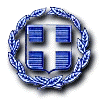 ΕΛΛΗΝΙΚΗ ΔΗΜΟΚΡΑΤΙΑ	Περαία, 18/01/2021ΝΟΜΟΣ ΘΕΣΣΑΛΟΝΙΚΗΣ	ΔΗΜΟΣ ΘΕΡΜΑΪΚΟΥΑΝΤΙΔΗΜΑΡΧΟΣ ΟΙΚΟΝΟΜΙΚΩΝΚΑΙ ΔΙΟΙΚΗΤΙΚΩΝ ΥΠΗΡΕΣΙΩΝ                                    								ΠΡΟΣ:								Το Δημοτικό ΣυμβούλιοΘΕΜΑ: «Συγκρότηση Επιτροπής Παραλαβής Προμηθειών του Δήμου Θερμαϊκού, βάσει των διατάξεων του άρθρου 221 του Ν. 4412/2016, για το έτος 2021». Σύμφωνα με το άρθρο 65 παρ. 1 του Ν.3852/2010 : «Το δημοτικό συμβούλιο αποφασίζει για όλα τα θέματα που αφορούν το δήμο, εκτός από εκείνα που ανήκουν εκ του νόμου στην αρμοδιότητα του δημάρχου ή άλλου οργάνου του δήμου ή το ίδιο το δημοτικό συμβούλιο μεταβίβασε σε επιτροπή του.»Σύμφωνα με το άρθρο 208 του Ν. 4412/2016 Η παραλαβή των υλικών γίνεται από τις επιτροπές της «παραγράφου 3» [1] του άρθρου 221.Σύμφωνα με το άρθρο 221 του Ν.4412/2016, όπως ισχύει: «1.Στο πλαίσιο των διαδικασιών σύναψης Δημοσίων συμβάσεων, τα όργανα που γνωμοδοτούν προς τα από φαινόμενα όργανα («γνωμοδοτικά όργανα») έχουν ιδίως τις ακόλουθες αρμοδιότητες:α) αξιολογούν τις προσφορές ή αιτήσεις συμμετοχής των προσφερόντων ή υποψηφίων, β) ελέγχουν την καταλληλότητα των προσφερόντων ή υποψηφίων για τη συμμετοχή τους στη διαδικασία σύναψης δημόσιας σύμβασης, γ) ελέγχουν και αξιολογούν τις προσφορές, δ) στο πλαίσιο ανταγωνιστική διαδικασίας με διαπραγμάτευση, ανταγωνιστικού διαλόγου ή σύμπραξης καινοτομίας, διαπραγματεύονται με τους προσφέροντες ή υποψηφίους,ε) εισηγούνται τον αποκλεισμό των προσφερόντων ή υποψηφίων από τη διαδικασία, την απόρριψη των προσφορών, την κατακύρωση των αποτελεσμάτων, την αποδέσμευση των εγγυήσεων, τη ματαίωση της διαδικασίας, στ) γνωμοδοτούν για κάθε άλλο θέμα που ανακύπτει κατά τη διαδικασία ανάθεσης, ζ) στο στάδιο της εκτέλεσης γνωμοδοτούν για κάθε θέμα που ανακύπτει από τη σύμβαση και ιδίως επί της παράτασης του συμβατικού χρόνου, κάθε άλλης τροποποίησης της σύμβασης και της έκπτωσης του αναδόχου καιη) γνωμοδοτούν για τις προβλεπόμενες στον παρόντα νόμο ενστάσεις και προσφυγές που υποβάλλονται ενώπιον της αναθέτουσας αρχής ή της Προϊσταμένης Αρχής κατά το στάδιο της ανάθεσης και εκτέλεσης.[…]3.Με απόφαση της αναθέτουσας αρχής συγκροτούνται γνωμοδοτικά όργανα για συγκεκριμένη σύμβαση ή περισσότερες ή σε ετήσια βάση για τις συμβάσεις που συνάπτει η αναθέτουσα αρχή. Η ύπαρξη οργάνων σε ετήσια βάση δεν αποκλείει τη συγκρότηση οργάνου συγκεκριμένης/ων σύμβασης ή συμβάσεων. Εφόσον τα όργανα συγκροτούνται σε ετήσια βάση, οι διαδικασίες σύναψης Δημοσίων συμβάσεων που δεν έχουν ολοκληρωθεί εντός του έτους, συνεχίζονται και ολοκληρώνονται από το ίδιο όργανο. Στην περίπτωση της διενέργειας συγκεντρωτικών αγορών από ΚΑΑ, τα αντίστοιχα γνωμοδοτικά όργανα συγκροτούνται με απόφασή τους. Με τις αποφάσεις της παρούσας δύνανται να συγκροτούνται κατά περίπτωση και έκτακτες επιτροπές ή ομάδες εργασίας για την αντιμετώπιση ειδικών θεμάτων που αφορούν τις διαδικασίες σύναψης. Οι αποφάσεις συγκρότησης των γνωμοδοτικών οργάνων κοινοποιούνται στα μέλη αυτών και τους φορείς από τους οποίους αυτά προέρχονται.[…]11.Στις δημόσιες συμβάσεις προμηθειών και παροχής γενικών υπηρεσιών, πέραν των οριζόμενων στην παράγραφο 1, ισχύουν και τα ακόλουθα:[…]β) Για την παρακολούθηση και την παραλαβή της σύμβασης προμήθειας συγκροτείται τριμελής ή πενταμελής Επιτροπή παρακολούθησης και παραλαβής με απόφαση του αρμόδιου αποφαινομένου οργάνου της Αναθέτουσας Αρχής ή του Φορέα Εκτέλεσης της Σύμβασης. Το όργανο αυτό εισηγείται για όλα τα θέματα παραλαβής του φυσικού αντικειμένου της σύμβασης, προβαίνοντας, σε μακροσκοπικούς, λειτουργικούς ή και επιχειρησιακούς ελέγχους του προς παραλαβή αντικειμένου της σύμβασης, εφόσον προβλέπεται από τη σύμβαση ή κρίνεται αναγκαίο, συντάσσει τα σχετικά πρωτόκολλα, παρακολουθεί και ελέγχει την προσήκουσα εκτέλεση όλων των όρων της σύμβασης και την εκπλήρωση των υποχρεώσεων του αναδόχου και εισηγείται τη λήψη των επιβεβλημένων μέτρων λόγω μη τήρησης των ως άνω όρων. Με απόφαση του αρμόδιου αποφαινομένου οργάνου μπορεί να συγκροτείται δευτεροβάθμια επιτροπή παρακολούθησης και παραλαβής με τις παραπάνω αρμοδιότητες.[…]ε) Για την επιλογή των μελών των συλλογικών οργάνων του παρόντος άρθρου, οι αναθέτουσες αρχές μπορεί να διενεργούν κλήρωση κατά τις διατάξεις του άρθρου 26 του ν. 4024/2011 (Α' 226). Οι Επιτροπές εισηγούνται για όλα τα θέματα παραλαβής του φυσικού αντικειμένου της σύμβασης, προβαίνοντας, σε μακροσκοπικούς, λειτουργικούς ή και επιχειρησιακούς ελέγχους του προς παραλαβή αντικειμένου της σύμβασης, εφόσον προβλέπεται από τη σύμβαση ή κρίνεται αναγκαίο, συντάσσει τα σχετικά πρωτόκολλα, παρακολουθεί και ελέγχει την προσήκουσα εκτέλεση όλων των όρων της σύμβασης και την εκπλήρωση των υποχρεώσεων του αναδόχου και εισηγούνται τη λήψη των επιβεβλημένων μέτρων λόγω μη τήρησης των ως άνω όρων. Επίσης, εισηγούνται και για ζητήματα τροποποίησης των συμβάσεων προμηθειών, σύμφωνα με το άρθρο 132 με την επιφύλαξη του άρθρου 41 του Ν.4412/2016.ΠΡΟΤΑΣΗ ΑΠΟΦΑΣΗΣΣυγκροτεί τις κάτωθι Επιτροπές Παραλαβής Προμηθειών του Δήμου Θερμαϊκού, σύμφωνα με τις διατάξεις του άρθρου 221 του Ν. 4412/2016, για το έτος 2021, αποτελούμενη από τους παρακάτω δημοτικούς υπαλλήλους ως ακολούθως :  1. Επιτροπή Παραλαβής Προμήθειας Ηλεκτρολογικού Υλικού και ηλεκτρομηχανολογικών ειδών, αποτελούμενη από τους : Τακτικά μέλη,1) ΧΑΪΔΗΣ ΑΓΓΕΛΟΣ, (Πρόεδρος)2) ΣΑΡΟΥΚΟΥ ΣΤΕΛΛΑ, 3) ΝΤΕΛΜΠΙΖΗΣ ΑΠΟΣΤΟΛΟΣ Αναπληρωματικά μέλη, 1) ΚΑΖΑΝΑΣ ΜΙΧΑΗΛ, 2) ΣΑΜΠΑΚΟΥΔΑΚΗΣ ΧΡΗΣΤΟΣ, 3) ΛΑΖΙΔΗΣ ΓΕΩΡΓΙΟΣ 2. Επιτροπή Παραλαβής Προμήθειας Λιπασμάτων - Φυτών και συναφών υλικών, αποτελούμενη από τους: Τακτικά μέλη, 1) ΜΟΝΟΠΑΥΛΙΔΗΣ ΓΕΩΡΓΙΟΣ, , (Πρόεδρος)2) ΥΦΑΝΤΗΣ ΗΛΙΑΣ, 3) ΚΑΤΣΑΡΙΔΟΥ ΧΡΥΣΗ, Αναπληρωματικά μέλη: 1) ΚΟΥΛΤΟΥΚΗΣ ΑΝΕΣΤΗΣ, 2) MOYKΑ ΟΛΥΜΠΙΑ , 3) ΧΑΤΖΗΑΣΕΜΙΔΗΣ ΝΙΚΟΛΑΟΣ, 3. Επιτροπή Παραλαβής Προμήθειας Φωτοτυπικών Μηχανημάτων και Η/Υ, αποτελούμενη από τους: Τακτικά μέλη,1) ΚΟΝΤΟΔΗΜΟΥ ΑΡΙΣΤΕΑ, (Πρόεδρος)2) ΜΟΝΑΣΤΗΡΛΗ ΑΛΕΞΑΝΔΡΑ, 3) ΜΥΛΩΝΑΣ ΠΑΝΑΓΙΩΤΗΣ  Αναπληρωματικά μέλη, 1) ΑΘΑΝΑΣΙΟΥ ΑΡΓΥΡΩ, 2) ΖΟΡΜΠΑ ΕΙΡΗΝΗ 3) ΣΟΥΓΙΟΥΛΤΖΗ ΝΑΤΑΛΙΑ 4. Επιτροπή Παραλαβής Προμήθειας Οικοδομικών Υλικών, Υδραυλικών, υλικών οδοστρωσίας, ασφάλτου Υαλοπινάκων – Σιδηρικών & συναφών αντικειμένων  αποτελούμενη από τους: Τακτικά μέλη, 1) ΠΑΝΤΕΛΑΚΑΚΗΣ ΓΕΩΡΓΙΟΣ, (Πρόεδρος)2) ΓΑΒΡΙΗΛΙΔΗΣ ΣΤΕΦΑΝΟΣ, 3) ΜΑΜΜΟΣ ΕΥΣΤΡΑΤΙΟΣ  Αναπληρωματικά μέλη, 1) ΝΤΕΛΜΠΙΖΗΣ ΑΠΟΣΤΟΛΟΣ, 2) ΜΠΑΡΤΖΑΣ ΒΑΣΙΛΕΙΟΣ, 3) ΓΟΥΓΟΥΛΙΑΝΗ ΕΛΕΝΗ 5. Επιτροπή Παραλαβής Μίσθωσης Χωματουργικών Μηχανημάτων και οχημάτων, αποτελούμενη από τους: Τακτικά μέλη,ΔΟΥΦΕΞΗΣ ΑΝΔΡΕΑΣ, (Πρόεδρος)ΝΑΝΟΥ ΜΑΡΙΑ ΜΟΣΧΟΣ ΑΓΡΙΜΗΣ Αναπληρωματικά μέλη, ΠΕΤΡΙΔΗΣ ΠΕΤΡΟΣ ΚΑΡΑΚΩΣΤΑ ΒΙΚΤΩΡΙΑΠΑΠΑΕΥΣΤΑΘΙΟΥ ΓΕΩΡΓΙΟΣ6. Επιτροπή Παραλαβής Αυτοκινήτων – Οχημάτων – Απορριμματοφόρων και μηχανημάτων έργου, αποτελούμενη από τους:Τακτικά μέλη, 1) ΠΕΤΡΙΔΗΣ ΠΕΤΡΟΣ , (Πρόεδρος)2) ΧΑΙΔΗΣ ΑΓΓΕΛΟΣ3) ΜΠΟΥΡΝΟΥΞΟΥΖΗΣ ΧΡΗΣΤΟΣΑναπληρωματικά μέλη, 1) ΠΑΠΑΤΟΛΙΔΗΣ ΔΗΜΗΤΡΙΟΣ, 2) ΠΑΤΙΚΑΣ ΓΑΛΑΝΟΣ,3) ΒΙΤΣΑΚΤΣΗΣ ΖΑΦΕΙΡΙΟΣ 7. Επιτροπή Παραλαβής Προμηθειών γενική (πέρα των ανωτέρω), αποτελούμενη από τους:Τακτικά μέλη, 1)ΟΙΚΟΝΟΜΙΔΗΣ ΚΩΝΣΤΑΝΤΙΝΟΣ , (Πρόεδρος)       2) ΤΖΑΝΕΤΑΚΗ ΣΟΥΛΤΑΝΑ 3) ΠΟΛΥΚΑΝΤΡΙΒΩΤΗ ΑΣΗΜΙΝΑ Αναπληρωματικά μέλη, ΓΕΡΑΝΟΣ ΑΣΤΕΡΙΟΣΜΑΡΔΑΛΗ ΒΙΚΤΩΡΙΑ ΑΛΕΥΡΑ ΣΥΡΜΑΤΕΝΙΑ Οι οποίες θα ισχύουν καθ’ όλη τη διάρκεια του έτους 2021 και μέχρι τροποποίησης ή έκδοσης νέας απόφασης.Ο Αντιδήμαρχος Οικονομικών & Διοικητικών ΥπηρεσιώνΚούτουκας Κων/νος